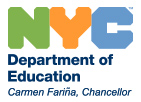 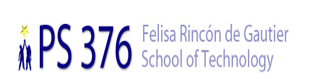               194 Harman Street              Brooklyn, N.Y. 11237                     (718) 573-0781   Fax (718) 573-0769             www.ps376.com            Maria Vera-Drucker           PrincipalAngel Ortiz	Assistant Principal			          				                    “Reach for the Stars”